บันทึกข้อความ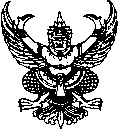 ส่วนงาน..............................................................................................โทร………………………….....…….         ที่………………………………………………………วันที่....................................................................................          เรื่อง   ขอความอนุเคราะห์ใช้เครื่อง.....................................................................................................เรียน   คณบดีคณะแพทยศาสตร์	เนื่องด้วย……….ชื่อ-สกุล………………………. รหัสประจำตัว .................................................นักศึกษาระดับ................................................ คณะ..................................... มหาวิทยาลัย.......................................................................กำลังดำเนินการพัฒนาวิทยานิพนธ์เรื่อง..........................................................................................................................โดยมี....................................................................................................................เป็นอาจารย์ที่ปรึกษาวิทยานิพนธ์หลัก ในการนี้ใคร่ขอความอนุเคราะห์ใช้เครื่องมือวิจัย คือ........................(ชื่อเครื่องมือที่ขอใช้)...................ในระหว่าง วันที่..........................................................ถึง วันที่..............................................................................โดยนักศึกษาจะปฏิบัติตามกฏระเบียบของการใช้บริการเครื่องมือวิจัยดังกล่าวทุกประการ และอาจารย์ที่ปรึกษาหลักยินดีรับผิดชอบค่าใช้บริการเครื่องมือวิจัยตามอัตราที่กำหนด จึงเรียนมาเพื่อโปรดพิจารณาให้ความอนุเคราะห์นักศึกษาใช้เครื่องมือวิจัยดังกล่าว จักเป็นพระคุณยิ่ง                                                                                   ลายเซ็น                                                              (..................................................................)                                                              คณบดีคณะ...................................................อาจารย์ที่ปรึกษา	ชื่ออาจารย์ที่ปรึกษา    โทร. 0X-XXXX-XXXX Email address; ชื่อนักศึกษา	ชื่อนักศึกษา            โทร. 0X-XXXX-XXXX Email address; 